Муниципальное бюджетное образовательное учреждение«Детский сад № 50» СООБЩЕНИЕ ИЗ ОПЫТА РАБОТЫТема: «Театральная деятельность как средство развития речи для детей дошкольного возраста с ОНР»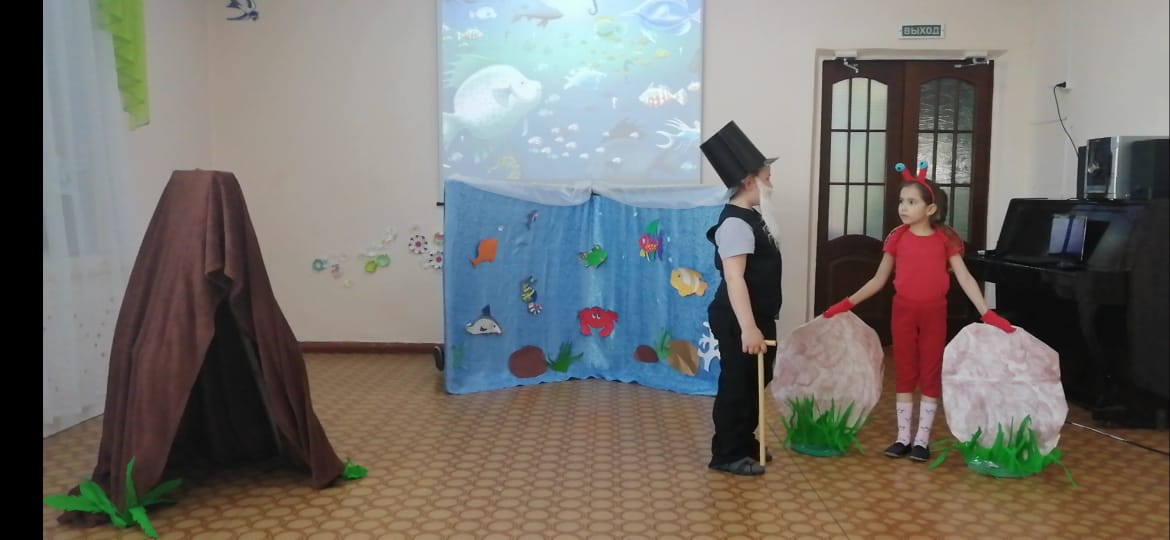 Подготовила: учитель – логопед Семенда Е.В.г. Биробиджан2021 г.Как хорошо, что есть театр!Он был и будет с нами вечно,Всегда готовы утверждатьВсе, что на свете человечно.Здесь все прекрасно – жесты, маски,Костюмы, музыка, игра.Здесь оживают наши сказки,И с ними светлый мир добра.(Слайд № 1)Вся жизнь детей насыщена игрой. Каждый ребенок хочет сыграть свою роль. Но как это сделать? Как научить малыша играть, брать на себя роль и действовать? Этому поможет ТЕАТР.(Слайд № 2) «Театр – это волшебный край, в котором ребёнок радуется, играя, а в игре он познаёт мир». В этих словах отражается вся суть и значение театрализованной игры.Почему я говорю о театре? Потому, что я считаю использование театрализованной деятельности в детском саду и, особенно, в логопедических группах — оптимальным решением.Театрализованные постановки всегда радуют, часто смешат детей, пользуются у них неизменной любовью. За что? Дети видят окружающий мир через образы, краски, звуки. Малыши смеются, когда смеются персонажи, грустят, огорчаются вместе с ними, могут плакать над неудачами любимого героя, всегда готовы прийти к нему на помощь.Но не меньше дети любят и сами разыгрывать небольшие спектакли. Дети, включившись в игру, перевоплощаются в тот или иной образ.Умело, поставленные вопросы побуждают детей думать, анализировать довольно сложные ситуации, делать выводы и обобщения. С умственным развитием тесно связано и совершенствование речи.Дети с общем недорозвитием речи, с которыми я работаю, испытывают значительные трудности в овладении навыками связной речи, обусловленные нарушениями основных компонентов языковой системы: фонетико-фонематической, грамматической, лексической, а также недостаточной сформированностью, как произносительной (звуковой), так и семантической (смысловой) сторон речи. Наличие у детей, как правило, вторичных отклонений в развитии ведущих психических процессов также создаёт дополнительные затруднения в овладении связной монологической речью.Основными недостатками, мешающими обучению детей с ОНР, являются — плохая восприимчивость ко всему новому и недостаточная познавательная активность. Этим деткам тяжело целенаправленно заучивать и припоминать что-либо. Поэтому любая их деятельность должна быть эмоционально окрашена, вызывать у них живой интерес. А учитывая проявления эмоциональной сглаженности, интерес должен быть не затухающим, а растущим в геометрической прогрессии (что, кстати, в немалой степени зависит от личности педагога).(Слайд № 3) В первую очередь с детьми старшей группы я провела мониторинг по театрализованной деятельности. По итогам мониторинга в начале года выявлено из 16 детей – 10 проявляют интерес к театрализованной деятельности, 4 ребенка - выразительно передает характер сказочного персонажа; на низком уровне: составление рассказов, этюдов по сказкам, умение произносить скороговорки в разном темпе и с разной силой голоса. Мониторинг показал, что дети не могут пользоваться основными компонентами языковой системы. Итак, целью использования мною театрализованной деятельности на логопедических занятиях является создание оптимальных условий для коррекции речевых нарушений у детей и повышение мотивации на устранение собственных речевых дефектов.В конце года мониторинг показал, что интерес к театрализованной деятельности 14 детей проявили на высоком уровне, 2 на среднем. Владение выразительностью речи на низком уровне остались 2 ребенка. Составлять рассказы, сказки на среднем уровне научились 12 детей. Выразительно передавать характер сказочного персонажа научились на высоком -  8 детей, остальные на среднем уровне. Умение произносить скороговорки в разном темпе и с разной силой голоса, оказалось самое трудное и всего 3 детей поднялись на средний уровень. Итого мы видим, что интерес и критерии связанные с театральной деятельностью повысился на 68 балов (4 %).Этому способствовало регулярность проведения коррекционной работы с использованием данного метода  и закреплению положительного эффекта в развитии личности и речи ребенка. При организации театрально-игровых ситуаций идет постепенный переход от невербальных форм взаимодействия к вербальным. Получая что-либо в игре от кого–либо, ребенок что-то отдает, так поддерживается его гармоничное развитие.(Слайд № 4) Вот лишь некоторые из задач, которые я поставила для успешной  работы над драматизацией:- Пополнение и активизация словаря (за счёт слов, обозначающих названия предметов, действий, признаков);- Отработка дикции, автоматизация всех поставленных звуков;- Закрепление навыка использования прямой и косвенной речи;- Совершенствование монологической и диалогической форм речи;- Воспитание культуры речевого общения, умения действовать согласованно в коллективе.Задачи развития речи дошкольников решаю как традиционными, так и нетрадиционными средствами.(Слайд № 5)  Для своей работы по этой темы подобрала картотеки: «Театрализованные игры в детском саду», «Чистоговорки», «Скороговорки», «Релаксационные упражнения», «Театральные игры», «Игры, упражнения на развитие творческого мышления», «Игры и литературных произведений для игры в «Театр», «Логоритмика», «Смехотерапия», «Игры и упражнения для развития речевого дыхания и голоса», «Игры и упражнения по мимической гимнастике».   (Слайд № 6) Для расширения кругозора о театре провела этическую беседу для детей старшей группы: «Поведение у театральной кассы».Показала презентацию детям старшей группы «Как вести себя в театре». Воспитательные возможности театрализованной игры огромны: ее тематика не ограничена и может удовлетворить любые интересы и желания ребенка. Участвуя в театрализованной игре, дети знакомятся с окружающим миром во всем его многообразии – через образы, краски, звуки, музыку, а умело поставленные педагогом вопросы побуждают думать, анализировать, делать выводы и обобщения.(Слайд № 7) На фронтальных и индивидуальных занятиях использую артикуляционную («покажите, как волк скалит клыки», «как дышит собачка, высунув широкий язычок»); и мимическую гимнастику с элементами пантомимы («Ты – мышонок, заблудившийся в лесу», «Покажите, как будто снимаете горячую кастрюлю с молоком с огня, и обожглись», «Разбили любимую чашку»… или «Лось, важно ходит по лесу; белочка грызёт орешки, медведь залез в дупло и его покусали пчёлы…»), дыхательные упражнения, упражнения для развития голоса и интонации («произнести с разной интонацией самые привычные слова: «возьми», «принеси», «помоги» (приветливо, радостно, требовательно»), театральные этюды («Где мы были, мы не скажем, а что делали –покажем» и др.).Такие упражнения служат своеобразным прологом к драматизации. Благодаря таким упражнениям, движения детей приобретают большую уверенность.Провожу режиссерские игры: «артистами» являются игрушки или их заместители, а ребенок, организуя деятельность как «сценарист» и «режиссер», управляет «артистами». Озвучивая «героев» и комментируя сюжет, он пользуется различными средствами выразительности. Виды режиссерских игр определяются в соответствии с разнообразием используемых театров. При пересказе произведения добиваюсь того, чтобы дети, воспроизводя диалог героев, использовали интонационную выразительность, жесты, мимику. (Слайд № 8) Для более успешной работы подобрала соответствующие настольно-печатные игры: «Размышляй-ка»,  «Истории в картинках», «Мои любимые сказки», «Аналогии»,  (Слайд № 9) так же использую компьютерные игры «Волшебное царство», «Какого фрагмента не хватает?», «Какой лишний мультфильм?», «Помоги сказочным героям» и т. д, наглядный материал, иллюстрации, которые помогают детям закреплять простейшие навыки и знания.(Слайд № 10) Использую на своих занятиях релаксирующую музыку, физминутки с музыкой, презентации с песнями, так воспитанники проявляют творческую самостоятельность в передаче образов.Использую настольный, плоскостной, пальчиковый, бибабо, театр игрушек.(Слайд № 11) Провела с детьми старшей группы мастер – класс «Складывание базовых форм (оригами) для пальчикового театра. Собачка и кошка», где дети надевали на пальчик сделанные своими руками героев и проводили беседу в роли собаки и кошки.(Слайд № 12) В непосредственной образовательной деятельности использую небольшие литературные произведения, для обучения диалогической речи:«Я- капуста!».- Что за скрип? Что за хруст? Это что еще за куст?— Как быть без хруста, Если я — капуста.«Дождик».- Дождик, дождик, что ты льешь, погулять нам не даешь?- Потому иду с утра, осень вам встречать пора!(Слайд № 13) Провела НОД с элементами театрализации в подготовительной группе по темам: «Овощи» - сказка «Мужик и медведь», «Продукты питания» - сказка «Что вкуснее?», «Дикие животные» - пальчиковый театр по сказке «Теремок», «Транспорт» - сказка «Кто важнее?».(Слайд № 14) На развлечениях и досугах использую сценки – инсценировки, в главных ролях дети логопедической группы. Например: на логопедическом досуге «Все профессии важны» детьми показа сценка: «Буратино у Доктора»- Что случилось Буратино, что болит?- Мне постоянно спать хочется, и все лень, чем я болею? Как здоровым стать, не знаю.Доктор проверяет уши, рот, слушает..- Здоров! А ты по утрам умываешься? -Я вообще не умываюсь, а зачем?- Ребята скажите, зачем нужно умываться?На досуге «Мы едем, едем, едем..», в гости приходил «Зайчик»: Входит Зайчик, он напуган.(ребенок).Педагог. Здравствуй, Зайчик. Почему у тебя такой испуганный вид?Зайчик  Я переходил дорогу, а там… А там стоит чудовище с тремя глазами. Мимо идут машины, а он светит то зелёным, то красным, то жёлтым глазом. Машины то едут, то останавливаются. Я испугался и побежал к вам в детский сад.Педагог. Не волнуйся Зайчик, мы же тебе расскажем, что это такое.На досуге «Мой любимый город – Биробиджан», дети показали для зрителей кукольный театр би-ба-бо сказку «Теремок».(Слайд № 15) Итоговым результатом является показ спектакля. За время моей работы над этой темой были показаны сказки: «Жила-была Дюдюка», «Как Крабик свой дом искал», (Слайд № 16)  «Волк и семеро козлят».(Слайд № 17)  Театрализованная деятельность интегративна, в ней восприятие, мышление, воображение, речь выступают в тесной взаимосвязи друг с другом, проявляются в разных видах детской активности: речевой, двигательной, музыкальной, художественной. Через различные виды детской театральной деятельности проходит самореализация ребенка, он переносится в сказочный, увлекательный мир познает, что такое дружба, доброта, честность, правдивость. Роль педагога в организации и проведении таких игр очень велика. С чего же начать педагогу, решившему заняться вплотную театрализованной игрой с детьми, имеющими ОНР? Естественно, как и в настоящем театре, с выбора произведения. Это самый ответственный (т. к. от выбора произведения зависит успех постановки), но, в то же время, самый простой шаг — ведь существует Программа, где определён круг художественных произведений соответственно возрастной группе.Этапы работы:(на примере сказки “Теремок”, старшая группа)Ознакомление с произведением, распределение ролей (учитывая возрастную категорию): для старших детей – обязательно, считаясь с личными пожеланиями.Обогащение словаря, по данной и смежным темам (- дикие и домашние животные и птицы, детёныши животных, время года, продукты питания, семья и т.д.)Разучивание текста, “подгонка” роли под определённого ребёнка (замена слов с учётом звукового наполнения, упрощение фраз). Это нельзя делать, когда читаем произведение целиком.Изготовление атрибутики (билеты, костюмы, афиша, декорации), по мере возможности самими детьми, с учётом возрастной группы, привлекая родителей.Подбор музыкального сопровождения, в старшем возрасте привлекаем детей, как к выбору музыкальных отрывков, так и к их исполнению (под бубен выходит петух, а под колокольчик — мышка, обязательно обсуждаем звучание, какого инструмента подходит тому или иному герою).Репетиции с задействуем мимики, жестов, походки (сначала индивидуально, затем в малых группах, и только как заключительный момент — общая игра-драматизация)Коррекционная работа:Артикуляционная гимнастика (напрямую связана с дикцией и легче всего воплощается в театральных формах: “ покажите, как волк скалит клыки”, “как дышит собачка, высунув широкий язычок”);Задания для развития речевой интонационной выразительности;Логоритмические упражнения без музыкального сопровождения (это наша “речь с движением”)Коррекционно-развивающие игры на:- развитие памяти с расширением словарного запаса — “какая бывает лиса…” (по кругу подобрать и запомнить определения); загадали загадки — припомнили отгадки, провели “ 4-й лишний” по отгадкам.- слуховое восприятие — “узнай по описанию героя сказки”, “нарисуй по описанию”, “ здесь что-то не так”- небылицы.- логическое мышление “что сначала, что потом”.- ассоциативное мышление (подбор слов-ассоциаций с их дальнейшим воспроизведением в произвольном порядке; составление смысловых рядов “мышь- мышонок, петух — …”- грамматику (все доступные возрасту виды игровых упражнений на словоизменение и словообразование)- звуко-слоговую структуру (“прошагай, кто из героев быстрее доберётся до леса”)- воображение (в старшем возрасте фразеологизмы и пословицы; “ продолжи красиво …”, “капельки росы сверкают на солнце, как…”)- развитие мелкой моторики (пальчиковые игры).- лексику (за счёт смежных тем идёт обогащение и активизация словаря).5. Упражнения для эмоционального развития детей + для развития мимики, жестов, с элементами пантомимы (т. е. психогимнастика на материале любой лексической темы: “ты – мышонок, заблудившийся в лесу”, “покажите, как будто снимаете горячую кастрюлю с молоком с огня, и обожглись”, “ разбили любимую чашку”… или “ лось, важно ходит по лесу; белочка грызёт орешки, медведь залез в дупло и его покусали пчёлы…”. Очень трудно научить наших детей передавать мимикой эмоции, которые они на самом деле не испытывают в данный момент — страх, боль, испуг, сострадание, гордость.6. Театральные этюды (схожи с психогимнастикой, но требуют передачи нескольких действий, объединённых сюжетом –“ где мы были, мы не скажем, а что делали –покажем”).7. Игры — драматизации (в них главное — свободная спонтанная речь, уверенность в себе, чувство своей ценности в коллективе).Как Вы, надеюсь, понимаете, вся эта кропотливая работа является “работой” только для нас – взрослых, а для детей это, прежде всего ИГРА. И если сначала она протекает организованно, направляется педагогами, то потом она, что называется “выходит из берегов” и становится самостоятельной деятельностью детей (роли разыгрываются прямо в кукольном уголке, песни из спектаклей поются и на прогулке и в спальне).(Слайд № 18) Неизменными помощниками в работе являются педагоги: воспитатели и музыкальный руководитель, физкультурный руководитель.Для педагогов провела консультацию по теме: «Формирование творческой личности ребенка и развитие речи средствами театральной деятельности».Для методической копилки педагогам выдала буклет «Роль пальчикового театра в развитии речи детей».(Слайд № 19) Особое внимание по развитию речи средствами театрализованной игры я уделяю взаимодействию с семьей.  Провела анкетирование родителей по теме: «Театр и дети», которое показало, что родители расширяют кругозор знаний детей в театральной деятельности (посещают театр, кинотеатр), но не все уделяют этому особое внимание.Поэтому я выдала родителям буклет «Играем в театр дома». Оформила в родительский уголок папку – передвижку «Зачем ребенку кукольный спектакль?».Родители оказывают помощь в изготовлении костюмов и атрибутов. Целенаправленно они вместе с детьми посещают театры, читают книги, просматривают видеофильмы, рекомендуемые мной и воспитателями.(Слайд № 20) Итоги наблюдений, осуществленных в процессе этой сложной, но такой важной и интересной работы, позволили сделать выводы о позитивных результатах: подавляющее число детей свободно владеют импровизационными умениями; умело используют средства театральной выразительности; владеют простейшими исполнительскими навыками и активно участвуют в театрализованных представлениях; с удовольствием выполняют творческие задания.Благодаря проделанной работе дети стали более сознательно пользоваться языковыми средствами при передаче своих мыслей, повысилась речевая активность, появился живой интерес к самостоятельному познанию и размышлению. Ребёнок, увлечённый театрализованной деятельностью, учится многому, учится тому, как навыки, полученные в театральной игре можно использовать в повседневной жизни. Вместе с ними многому учусь и сама.